Ex. 4                                                          A1                       Sports                               Listen and tick √ the sports most students of this school like. 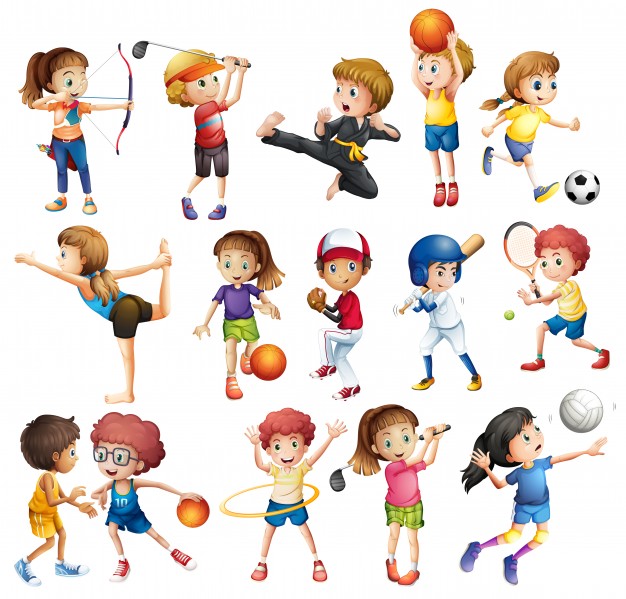 Gymnastics                      -----------------Judo                                  -----------------Cricket                              -----------------Hockey                             -----------------Volleyball                        -----------------Transcript :We love sports in my school and we can play them for hours. Most of the students enjoy doing gymnastics and judo because both of them exercise our body very well.Another very popular sport is cricket and many students go after the lessons to play cricket at the pitch.Name: ____________________________    Surname: ____________________________    Nber: ____   Grade/Class: _____Name: ____________________________    Surname: ____________________________    Nber: ____   Grade/Class: _____Name: ____________________________    Surname: ____________________________    Nber: ____   Grade/Class: _____Assessment: _____________________________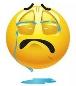 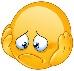 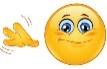 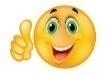 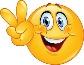 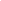 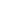 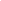 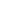 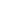 Date: ___________________________________________________    Date: ___________________________________________________    Assessment: _____________________________Teacher’s signature:___________________________Parent’s signature:___________________________